Тест по Пожарной Безопасности для групп 5-6 классна Дистанционных соревнованиях «Спасём от огня 2020»В какой цвет окрашивают пожарные шкафы?А)КрасныйБ)ЖелтыйВ)ЧерныйМесто проведения огневых работ обязательно оснащают:А)Пожарным гидрантомБ)Ящиком с пескомВ)ОгнетушителемЗнак пожарной безопасности «Пожарный водоисточник» имеет вид: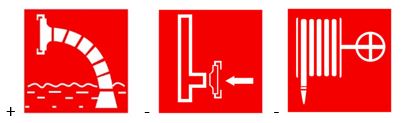 Основные причины возникновения пожара:А) неосторожное обращение с огнем;Б) нарушение правил пользования электробытовых приборов;В) наличие электробытовых приборов и газовой плиты;Г) хранение легковоспламеняющейся жидкости;Д) неисправность системы водоснабженияОсновными средствами пожаротушения являются:А) вода, снег;Б) песок, земля;В) уксусная кислота;Г) плотная ткань;Д) ацетон, растворитель;Е) огнетушитель;Ж) аэрозоль.Чего НЕЛЬЗЯ делать при возгорании квартиры?А) пользоваться лифтом;Б) пользоваться лестницей;В) открывать двери и окна, чтобы проветрить помещение;Г) звать на помощь взрослых;Д) покидать помещение квартиры, плотно закрыв за собой дверь;Е) выпрыгивать из окон выше второго этажа.Как необходимо передвигаться в задымленном помещении?А) прыжками;Б) в полный рост;В) ползком;Г) пригнувшись.Загорелся пролитый на землю бензин, ваши действия:А) быстро засыпать землей или песком;Б) заливать водой;В) бросить все и бежать.Какая периодичность проведения практических тренировок по эвакуации людей в случае пожара установлена Правилами РФ А) Не реже одного раза в три месяца.
Б) Не реже одного раза в полугодие.
В) Не реже одного раза в девять месяцев.
Г) Не реже одного раза в год.Какие из предложений являются правилами пожарной безопасности?а) нельзя оставлять включенные электроприборы без присмотра;б) отключили электричество, у тебя нет фонарика, воспользуйся свечой;в) нельзя разжигать костер, используя керосин;г) использованные баллончики из-под дезодорантов можно сжечь;д) если тебе нужно срочно идти, но твоя обувь мокрая, высуши ее у плиты.Какие предметы при возгорании нельзя заливать водой?а) электроутюг,б) кресло;в) включенный в сеть телевизор;г) жир на сковороде.При возникновении пожара ты наберешь номер телефона «01» и расскажешь:а) как тебе страшно;б) как начался пожар;в) что горит, адрес, фамилию, свой телефон.в) «Берегись автомобиля»Как спастись от пожара в квартире, если ты один?а) спрятаться в шкафу или под одеяломб) выбежать на улицу, позвонить от соседей по телефону 101в) позвонить родителям и дожидаться их прихода в шкафуд) «Огнеопасно»Если вы проснётесь в задымлённой комнате, ваши первые действия?А) лежать в кровати и звать о помощи;Б) скатиться с кровати и ползти к двери; В) встать и бежать из комнаты. Самый опасный фактор при пожаре? А) открытый огонь; Б) токсичные продукты горения; В) понижение концентрации кислорода. 